约书亚记学习指南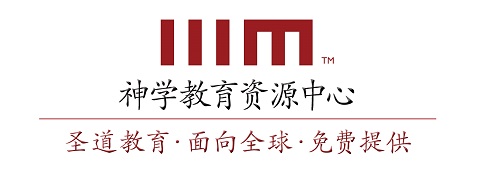 学习指南内容提纲	3笔记	4复习问题	22应用问题	26如何使用本课程和学习指南观看课程前预备 — 完成所有推荐阅读材料。计划休息时间— 浏览大纲和时间代码，决定在哪里开始和结束课程观看。IIIM课程信息密集，所以也许应该安排一些休息时间。休息可以被放在大纲的大段落处。观看课程中笔记—使用笔记部分来辅助听课，记录笔记。很多要点已经在笔记里总结出来了，但你应该补充自己的笔记。你应该记录一些的细节内容，可以帮助你记忆和描述要点并加以辩护。暂停/重放—在需要的时候可以暂停或重放视频，以便记笔记、回顾难点和重要概念、或讨论兴趣点。观看课程后复习问题—在空白处回答复习问题。复习问题应该由自己回答，不需要在小组讨论。应用问题—应用性的问题可用于书面作业，或小组讨论。用于书面作业时，回答的长度最好不要超过一页纸。提纲介绍 (0:20)圣约告诫 (3:12)结构和内容(4:21)约书亚的召聚 (5:19)约书亚的讲道 (7:38)约书亚记23章2-8节约书亚记23章9-13节约书亚记23章14-16节原本含义 (19:42)上帝的权柄 (20:40)上帝的圣约 (21:58)摩西律法的准则 (23:02)上帝超然的大能 (24:12)以色列全体 (26:00)圣约重申 (27:58)结构和内容 (28:57)召聚 (30:05)讲道和回应 (31:49)第一个呼召和回应第二个呼召和回应第三个呼召和回应确认仪式 (40:42)遣散 (42:25)后记 (42:56)原本含义 (43:31)上帝的权柄 (45:42)上帝的圣约 (47:03)摩西律法的准则 (48:17)上帝超然的大能 (49:20)以色列全体 (52:16)基督徒应用 (53:05)奠基 (1:00:00)延续 (1:05:56)成全 (1:10:30)结论 (1:13:50)	笔记介绍 (0:20)约书亚记的第三、也是最后的部份，呼召以色列要忠诚信守与上帝的圣约。约书亚记书写的目的，是向面临类似挑战的后来时代讲述，在约书亚时代以色列得胜的征服，支派的产业，和圣约的忠诚。 圣约告诫， 23章1-16节 (3:12)结构和内容 (4:21)约书亚在以法莲境内的示罗召聚了一个大会。约书亚的召聚， 23章1-2a节 (5:19)这个大会比约书亚之前的几次集会都更加的重要：约书亚“年纪老迈”，“我现在要走世人必走的路。”（23章1-2，14节）。“约书亚把以色列众人的长老、族长、审判官，并官长都召了来。”（23章2节）。约书亚的讲道， 23章2b-16节 (7:38)约书亚的讲道警告以色列人不可违逆上帝的圣约。上帝的圣约显示是上帝为祂的国度设立的中枢治理纲领： 上帝的恩慈 — 上帝的仁慈启动和持续于祂所有的圣约人类的忠诚 — 我们对上帝恩慈的感谢回应祝福和咒诅的后果 — 忠诚领受祝福，不忠诚遭遇咒诅约书亚的讲道直接提到这三个圣约动态，不过，重点是警告若公然违逆上帝，会遭受的咒诅。 约书亚的进道，第一段， 23章2b-8节 (12:13)上帝的恩慈 — “为你们争战的是耶和华——你们的上帝。”（23章3节）上帝把“所剩下的各国……分给你们各支派为业。”（23章4节）以色列的忠诚 —约书亚呼召以色列人要：“谨守遵行写在摩西律法书上的一切话。”（23章6节）避免迦南人的偶像崇拜和他们社会的那些败坏行为（23章7节）“专靠耶和华——你们的上帝。”（23章8节）约书亚的讲道，第二段， 23章9-13节 (14:10)上帝的恩慈 — “耶和华已经把又大又强的国民从你们面前赶出。”（23章9节）。 “耶和华——你们的上帝……为你们争战。”（23章10节）。以色列的忠诚 — 约书亚劝勉以色列要“爱耶和华——你们的上帝。”（23章11节；参照，申命记6章5节）。 咒诅后果 — “你们若……与你们中间所剩下的这些国民联络……你们的上帝必不再将他们从你们眼前赶出，但他们却要成为你们的网罗、机槛……直到你们在……这美地上灭亡。”（23章12，13节）。约书亚的讲道，第三段， 23章14-16节 (16:39)上帝的恩慈 — “耶和华——你们上帝所应许赐福与你们的话没有一句落空。”（23章14节）。咒诅后果 — 上帝“使各样祸患临到你们身上，直到把你们从……这美地上除灭。”（23章15节；参照利未记26章；申命记4章28节）。约书亚并非指一些小的失误会招致这些可怕的后果；“违背”一词表达严重叛逆的罪行 ，就像拜偶像（约书亚记7章10，15节；23章16节）。原本含义 (19:42)约书亚记的作者在他圣约告诫里交织了他的五个主题：上帝的权柄 (20:40)在约书亚的召聚里，大会背后显示了上帝的权柄：约书亚召聚了百姓。上帝授权让约书亚成为继承摩西权柄的人。 上帝的圣约 (21:58)在约书亚讲道里的圣约告诫乃是专注于上帝的圣约：约旦河东为以色列的“产业”就是起誓应许给先祖的地方，或是圣约（23章4节，参照创世记15章18节）。约书亚以色列人不要“违背耶和华——你们上帝吩咐你们所守的约。”（23章16节）。摩西律法的准则 (23:02)约书亚圣约告诫强调了摩西律法的准则：以色列人要“谨守遵行写在摩西律法书上的一切话。”（23章6节）。约书亚重复了摩西的命令“爱耶和华——你们的上帝”（23章11节；参照，申命记6章5节）。以色列人不可“与这些国民搀杂，”或是叩拜他们的神（23章7，8，12节；参照，申命记7章3节；10章20节）。 上帝超然的大能 (24:12)详细说明约书亚圣约告诫的这一章，也让人留意上帝超然的大能：在约书亚呼召的纪录中我们知道，“耶和华使以色列人安静，不与四围的一切仇敌争战。”（23章1节）。约书亚多次提醒以色列人说，为他们争战的是耶和华（23章3，5，9，10节）。就上帝对以色列的审判，约书亚也提到上帝超然的大能（23章15，16节）。以色列全体 (26:00)约书亚的圣约告诫也强调以色列全体的参与：约书亚是召聚以色列众人”（23章2节）。约书亚对于违逆上帝圣约的警告适用在每一个上帝的子民身上。圣约重申， 24章1节-28章 (27:58)约书亚召聚了第二次大会，以色列人重新承诺要持守与上帝的圣约。结构和内容 (28:57)以色列在示剑召开大会，对以色列人而言是个特别的圣地。它是： 亚伯拉罕在应许之地向上帝筑第一个坛的所在（创世记12章7节）。在基利心山和以巴路山的附近，当年摩西在那里吩咐以色列人更新他们与上帝的圣约（申命记11章；27章）。 约书亚以以色列领袖身份，事奉上帝的巅峰所在。 召聚， 24章1 (30:05)约书亚聚集了以色列的众支派和他们的首领。 约书亚和以色列人聚集在会幕上帝可见的荣耀之前（参照，出埃及记19-24章）。 讲道和回应， 24章2-24节 (31:49)类似在他前一次讲道讲的，约书亚要以色列人留意上帝圣约的动态，但在这里我们也看到以色列人是如何回应的。上帝的恩慈， 24章2-13节 (32:38)这个讲道的第一段是漫长地复述上帝的恩慈：有18次，上帝以第一人称“我”，宣告祂为以色列所作的。上帝向以色列人复述在历史的三个时期祂的恩慈作为：以色列的族长时期（24章3，4节）摩西时期（24章5-10节）约书亚时代（24章11-13节）约书亚在他讲道的第二段中，他呼召以色列人要忠诚，并告诫不忠诚的后果，百姓都回应了。第一个呼召和回应， 24章14-18节 (36:13)约书亚劝诫以色列人要：“敬畏耶和华，诚心实意地事奉他”（24章14节）“将你们列祖在大河那边和在埃及所事奉的神除掉。”（24章14节）“今日就可以选择所要事奉的。”（24章15节）约书亚以身作则，说“至于我和我家，我们必定事奉耶和华。”（24章15节）。以色列人积极回应，表明他们要忠心事奉上帝（24章16-18节）。第二个呼召和回应， 24章19-22节 (37:42) 约书亚质疑会众：“你们不能事奉耶和华；因为他是圣洁的上帝，是忌邪的上帝，必不赦免你们的过犯罪恶。”（24章19节）。以色列人必须除去所有偶像，才能重新事奉上帝，并且领受祂的祝福。 继续服事偶像，他们会遭致从上帝而来的可怕后果（24章20节）。 百姓们回应说，“不然，我们定要事奉耶和华。”（24章21节）。第三个呼召和回应， 24章23-24节 (39:00)约书亚重申，百姓要除掉他们的外邦神并归向耶和华（24章23节）。 以色列人回应，“我们必事奉耶和华——我们的上帝，听从祂的话。”（24章24节）。确认仪式， 24章25-27节 (40:42)确认以色列人重新委身于上帝：“约书亚就与百姓立约……为他们立定律例典章。”（24章25节）。约书亚也“将一块大石头立在橡树下耶和华的圣所旁边，”（24章26节）。在示剑摩利的橡树，亚伯拉罕在迦南筑第一座坛的地方（创世记12章6节）。 在约书亚记里通常用石头来纪念一些事情（4章7节；22章34节；24章27节）。遣散， 24章28节 (42:25)以色列圣约重申记载结束于“约书亚打发百姓各归自己的地业去了。”（24章28节）。 后记， 24章29-33节 (42:56)“约书亚在世和约书亚死后，那些知道耶和华为以色列人所行诸事的长老还在的时候，以色列人事奉耶和华。”（24章31节）。原本含义 (43:31)原本会众必须记住上帝对他们的许多恩慈作为，并且要更新他们与祂的圣约。如同以色列人在约书亚时代所作的。 上帝的权柄 (45:42)上帝的权柄支撑着圣约的更新：上帝授权的领袖约书亚主导这个庆典仪式（24章1节）。 约书亚的讲道始于这样的字句：“耶和华……如此说。”（24章2节）。上帝的圣约 (47:03)整个圣约重申的记叙里，约书亚一再提到上帝的圣约：“当日，约书亚就与百姓立约。”（24章25节）。“约书亚打发百姓各归自己的地业去了。”使用了希伯来文字nachalah（24章28节）。摩西律法的准则 (48:17)约书亚记圣约重申也确认摩西律法的准则：约书亚呼召以色列人要弃绝外邦人的神，这个命令是基于摩西律法禁止拜偶像（24章14，15节；参照，申命记11章28节）。当约书亚宣告“耶和华是圣洁的上帝，是忌邪的上帝，”，他是引自摩西五经（24章19节；参照 出埃及记20章5节）。上帝超然的大能 (49:20)圣约重申的这一章也着重上帝超然的大能：上帝亲自列出祂为以色列人所行的一些事（24章3-6a节，8-13节）。约书亚补充说明上帝为以色列所行的（24章6b-7节）。百姓承认，在埃及上帝行了那些大神迹（24章17节）并且把住此地的……都从我们面前赶出去（24章18节）。约书亚也告诫说，“你们若离弃耶和华……耶和华……必……降祸与你们，把你们灭绝。”（24章20节）。以色列全体 (52:16)约书亚记的圣约重申，头尾都提到以色列全体的参与：“以色列的众支派……以色列的长老、族长、审判官，并官长来。”参加了（24章1节）。约书亚打发“百姓各归自己的地业去了。”（24章28节）。基督徒应用 (53:05)身为基督徒，我们与上帝的关系主要在新约的治理下。 耶和华说，“日子将到，我要与以色列家和犹大家另立新约”。（耶利米书31章31节）。在耶利米书中宣告是“日子将到”，指的是在巴比伦被掳之后，上帝要倾倒祂的祝福给以色列人。  新约不像与摩西立的约，会因失败而终止（耶利米书31章32-34节）。当新约全然生效时，灵里的更新也臻于完成，是为了每一个被认为是上帝子民的人。新约仍旧呼召信徒要顺服，并警告那些试图转离基督的人，因为基督以三个阶段来实现他国度的目标的： 奠基 — 基督在他初次来到时开始实现他的伟大目标。 延续 — 基督在整个教会历史时期继续实现这些目标。成全 — 基督要在他荣耀返回时完全实现这些目标。 奠基 (1:00:00)新约时代始于基督的初次降临： 耶稣亲口说道“用我血所立的新约。”（路加福音22章20节）。耶稣是新约的中保（希伯来书8章6节）。保罗和他的同伴是“新约的执事。”（哥林多后书3章6节）。新约圣经强调基督以两个方式开启新的圣约： 耶稣作为弥赛亚而来： 他成为大卫的后裔，全然履行对上帝忠诚守约的要求。他被赐予复活和升到高天的福份，成为统管一切的至高掌权者。真信徒现今是“在基督里” — 是与基督同在天庭，与基督一同在荣耀里掌权治理。耶稣并没有将地上的教会带到如同先知耶利米所预言的完美程度：在第一世纪的教会，还是有“假弟兄”（哥林多后书11章26节；加拉太书2章4节）。真信徒“在基督里”，而当我们活在世上时，基督也借着圣灵住在我们里面。圣灵引导真信徒经历终生成圣的过程（哥林多后书7章1节）。耶稣和新约圣经的作者们经常强调圣约的动态，与约书亚的告诫的十分相似：命定经常传讲上帝的话语和守主餐，作为更新圣约的方式。 凸显上帝的恩慈 呼召教会要对上帝忠诚（罗马书12章2节）告诫那些转离基督的人要承受上帝审判的严重后果（希伯来书10章29节）劝导假弟兄们要回转有得救的信心劝勉真信徒要持续忠心地事奉上帝约书亚记最后几章的五个主题应用于新约的开启阶段：上帝的权柄 — 基督在他初次降临时，彰显出上帝的权柄。 上帝的圣约 — 基督所设立的新约动态。 摩西律法的准则 — 基督全然的顺服，以及他呼召跟随祂的人，要按着新约光照下的上帝律法来生活。 上帝超然的大能 — 上帝超然的大能彰显在基督国度奠基阶段。 以色列全体 — 耶稣和祂的使徒先知们也呼召全体教会的合一。延续 (1:05:56)约书亚的告诫和重申圣约的呼召，在整个教会历史里持续应用于上帝子民的生命。基督自己在天上治理并在天庭代表祂的子民：我们活在基督里并且得享我们在基督里永恒的福份。 当我们犯罪时，基督为我们在上帝的宝座前代求（希伯来书7章25节）。 基督在世上的教会仍然远未达到完全的地步： 我们必须常常“要追求圣洁；非圣洁没有人能见主。”（希伯来书12章14节）因为有“假弟兄“在教会里，我们有必要警告人不要远离基督（哥林多前书10章12节）。有蒙保守的真信徒会承受从上帝来的试炼管教而短暂受苦（启示录3章19节）。约书亚记最后部份的主旨在整个基督国度延续阶段，仍对教会说话：上帝的权柄 — 基督对于我们教会和现今个人生活的权柄。上帝圣约 — 我们在基督里认定上帝的恩慈时，要应用新约的动态，要对上帝忠诚，并领受他圣约的后果。摩西律法的准则 — 我们要按着基督已经成就的，来读圣经，以此为每天生活的引导。上帝超然的大能 — 我们也要因着现今上帝借着耶稣在祂的教会所彰显的超然大能而欢喜。以色列全体 — 当教会遍及在世界每个地方时，我们也要促成所有上帝的圣约子民在基督里的合一。成全 (1:10:30)当基督荣耀返回时，他会因全然的信守圣约，而得着新天新地的所有产业：“世上的国将成了我主和主基督的国；他要作王，直到永永远远。”（启示录11章15节） “无不口将要称耶稣基督为主，使荣耀归与父上帝。”（腓 立比书2章11节）当基督再来时，教会和世界都会全然净化得荣耀。 对于不信之人：在今生所领受上帝普遍恩典而来的祝福，将会加增他们永恒的审判。在今生所经历的咒诅，只是他们永恒刑罚的前奏。 对于相信之人：那些已经信靠基督而得救的人，将要在新的创造里，与基督同享福乐。 在今生所领受的每个福份，只是将来要得荣耀的序幕。在今生因试炼管教而承受的短暂咒诅，将为他们带来极大的赏赐（雅各书1章12节；启示录22章3节）。 在我们等候基督国度的成全时，约书亚记最后部份的主题给予我们极大的盼望：上帝的权柄 — 我们在基督里的盼望乃是依据上帝的充分权柄。上帝的圣约 — 有一天，我们也会分享到因基督全然忠诚而有的完全赏赐。摩西律法的准则 — 当我们在新创造里与基督联合，我们就能达成对上帝旨意全然的顺服。上帝超然的大能 — 我们会看到，当基督再来时他所彰显的无与伦比的大能。以色列全体 — 新的世界会充满上帝信实的子民，他们要以无尽的喜乐敬拜并事奉上帝。结论 (1:13:50)复习问题请简短总结一下在第23章中约书亚的三段讲道。我们如何能知道在这一章中约书亚的这个大会比之前的几次集会都更加的重要？关于这次大会最重要的是什么？请列出并简洁的总结在约书亚记整本书里已经讨论过的五个主题。约书亚记的作者是如何把这五个主题交织到他的圣约告诫中的？请总结约书亚记第24章中约书亚在示剑召开的圣约重申庆典。在你的总结中，请包含约书亚的召聚和遣散，约书亚的讲道和以色列人的回应，以及确认仪式——以色列人重新委身于上帝的结果。关于为什么原本会众需要圣约重申，这一课教导了什么？约书亚记的作者是如何使用贯穿整本书中重复的五个主题，去激励原本会众重申他们与上帝的圣约的？请阅读耶利米书31章31-34节。在哪些方面，新约要比约书亚时代以及原本受众时代管理百姓的前约要好？在基督国度奠基阶段，他是如何实现对圣约忠诚的呼召的？ 约书亚的告诫和他对重申圣约的呼召要如何的应用在整个教会历史，基督国度延续的阶段里？ 当基督成全他的国度时，忠诚守约和不忠诚守约的后果分别会是什么样的？请用特定的圣经依据来支持你的回答。应用问题对于信守圣约的要求仍然适用于当今的我们吗？还是因着耶稣的完美顺服已经归到我们身上，我们就不需要履行这要求了呢？ 以色列人在偶像崇拜上多次犯罪。改教家约翰凯文写过“人的本性是一个不断制造偶像的工厂。”你的心里常常把什么当作偶像来崇拜？你生活的文化中有哪些偶像崇拜？你可以用什么办法来处理并拒绝在你自己的生活和文化中的这些偶像？旧约的以色列经常用石头来纪念上帝。当今的基督徒用物质的东西来纪念上帝，这有错吗？当今的信徒们要如何来庆贺和纪念上帝和他伟大的作为呢？ 约书亚通过回顾上帝的伟大作为来提醒以色列人上帝的信实。今天我们在教会要如何来做同样的事情？在个人的和集体上，我们可以有哪些方式更多的来讲述和纪念上帝过去的信实？约书亚说，“至于我和我家，我们必定事奉耶和华”（约书亚记24章15节）。我们可以使用哪些方法来保证我们对上帝持守忠心？你能如何培养一个敬虔的传统？ “我要将我的律法放在他们里面，写在他们心上。”（耶利米书31章33节），你认为上帝通过耶利米所说的这话是什么意思？这个应许对于我们今天的生活有什么意义？我们要如何在新约里得到比旧约以色列人在之前的圣约中得到的更大的祝福？你要如何察觉这些在你的生活中显明的祝福？请阅读希伯来书12章5-11节。如果因着耶稣赎罪的牺牲，上帝已经赦免了我们的罪，那为什么他还要试炼管教我们呢？我们能如何使用这个内容来有爱心的劝慰那些正在经历试炼和苦难的人？使徒保罗教导说，仍然会有“假弟兄”在教会中，直到耶稣在他国度成全再来时。如果他们不悔改，他们注定会遭受到上帝永恒的审判。在你的会众中不信之人的存在会改变你的讲道方式吗？为什么或为什么不？从本课学习中你得到最重要的洞见是什么？视频，学习指南及其他资源，请点击网站http://thirdmill.org